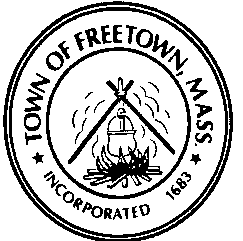 FORM BAPPLICATION FOR APPROVAL OF A PRELIMINARY PLAN     , 201     Checklist for Applicants:The following must be included with all applications for endorsement of a Preliminary Plan: 1) Three copies of this form, a copy of the deed to the property, and if the application is submitted by anyone other than the owner, a letter signed in the presence of a notary public authorizing the applicant to act on their behalf.  2) 12 copies of the plan prepared in accordance with the Town of Freetown Subdivision Rules and Regulations.  All plan copies must be folded.  3) A check for $100 per lot payable to the Town of Freetown. 4) A Municipal Lien Certificate  5)  A PDF electronic file of the plan on a CD.To the Planning Board of the Town of FreetownThe undersigned, being the applicant as defined under Chapter 41, Section 81-L, for approval of a PRELIMINARY subdivision shown on a plan of land entitled     Engineer or Surveyor:      Dated:                              and described as follows; Land located:      Assessors Map Number:                             Lot Number:      Zoning District:                                        Number of lots proposed:       Total acreage of tract:      Applicant’s Name:      Applicant’s Phone Number and E-mail address:       Applicant’s Address:      Said applicant hereby submits said plan as a PRELIMINARY subdivision plan in accordance with the Rules and Regulations of the Freetown Planning Board and makes an application to the Board for approval of said plan.The undersigned’s title to said land is derived from      By deed dated              and recorded in the Bristol County Registry of Deeds Book      Page      , registered in the Bristol County Registry District of the Land Court, Certificate of Title Number      .Applicant’s signature     ____________________________Print Applicant’s Name ____________________________Applicant’s Address       ____________________________			      ____________________________Applicant’s Phone          ____________________________The property owner of record should be present when submitting plans for the Planning Board’s consideration.  If the owner is not present, he or she shall be represented by an authorized agent with a notarized letter of authorization.  Such plan believed not to require approval must be prepared and endorsed by a Professional Land Surveyor, licensed in the .Owner’s signature and address if not the applicant or applicant’s authorization if not the owner__________________________________________	___________________________________________Owner’s Signature					Owner’s Address__________________________________________  ___________________________________________Owner’s Printed Name				Owner’s Phone NumberCOMMONWEALTH OF MASSACHUSETTS_______, SS					___________________, 201On this ___________ day of ___________, 201  , before me, the undersigned Notary Public, personally appeared ___________________________________________________________________________and proved to me through satisfactory evidence of identification, which is______________________________, to be the person whose name is signed on the preceding or attached document, and acknowledged to me that they signed it voluntarily for its stated purpose. 								____________________________								Notary Public								My Commission Expires:  